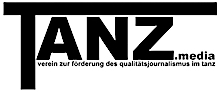       Sitz in Wuppertal      Normannenstraße 92      42277 Wuppertal      Tel +49 (0) 202 60949531      office@tanz.media      http://tanz.mediaFUTURES OF DANCE JOURNALISM - TANZ.media.tutorials IIEine Fortbildungsreihe von TANZ.media e.V. – Verein zur Förderung des Qualitätsjournalismus im Tanz AnmeldeformularDie Workshops der Fortbildungsreihe sind als fünf jeweils mehrtägige Module für variierende Gruppengrößen von 8-12 Teilnehmer:innen geplant. Nach Ablauf der Anmeldefrist (s. u.) erhalten Sie – vorbehaltlich freier Anmeldekapazitäten - innerhalb von 72 Stunden eine E-Mail mit weiteren Informationen zur Ablaufplanung des jeweiligen Workshops. Erst diese Rückbestätigung garantiert Ihre Teilnahme.Falls Sie sich für eine Teilnahme an mehreren Workshops interessieren, beachten Sie bitte die jeweiligen Anmelde-/Rückbestätigungsfristen.Hiermit melde ich mich zu einem Workshop im Rahmen von FUTURES OF DANCE JOURNALISM - TANZ.media.tutorials II an.VornameNachnameWohn-/ArbeitsortTelefon/MobilE-MailInwiefern haben Sie beruflich mit Tanzjournalismus zu tun? (max. 500 Zeichen)____________________________________________________________________________________________________________________________________________________Warum interessiert Sie eine Workshopteilnahme im Rahmen der Fortbildungsreihe FUTURES OF DANCE JOURNALISM - TANZ.media.tutorials II (max. 1.500 Zeichen)?____________________________________________________________________________________________________________________________________________________   Workshop #1: Multimedia-Story- und Scrollytelling, 02.-05.05.2022 / Anmeldefrist 20.04.2022Workshopleiter:		Uwe H. Martin (freier Fotograf, Slow Journalist undMultimedia-Produzent)Ort:				Bremen In Kooperation mit TANZ BREMEN   Workshop #2: Audiodeskription im Tanz, 16.-19.06.2022 / Anmeldefrist 08.06.2022Workshopleiter:	Bernd Hettlage und Melanie HambrechtOrt:				MainzIn Kooperation mit Tanzkongress Deutschland in Mainz   Workshop #3: Vision Lab – Innovative storytelling for new media reality, 08.-11.07.2022 /Anmeldefrist 25.06.2022Workshopleiter:		Uwe H. Martin (freier Fotograf, Slow Journalist undMultimedia-Produzent)Ort:				Dresden | Hellerau Im Rahmen des Festivals Claiming Common Spaces IV   Workshop #4: Postproduktion und digitales Publizieren, 21.-24.7.2022 /       Anmeldefrist 10.07.2022Workshopleiter:		Uwe H. Martin (freier Fotograf, Slow Journalist undMultimedia-Produzent)Ort:				WienIm Rahmen von IMPULS TANZ | Wien   Workshop #5: Intermediales Arbeiten in der Praxis, 15.-18.09.2022 /        Anmeldefrist 28.08.2022Workshopleiter:		Marcelle und Phillip Münkel (Webdesigner undProgrammierer TANZ.media Webseite)Ort:				Online | evtl. hybride Veranstaltung__________________________________________________________________________Weitere Informationen zu Workshop-Inhalten, Ablaufplanung, Veranstaltungshinweisen und Unterbringungsoptionen (Hotel-Sonderkontingente) erhalten Sie mit der Bestätigung Ihrer Workshopteilnahme.Rückfragen per E-Mail an tutorials@tanz.media.FUTURES OF DANCE JOURNALISM - TANZ.media.tutorials ist eine Fortbildungsreihe von TANZ.media e.V. – Verein zur Förderung des Qualitätsjournalismus im TanzUnterstützt durch DIEHL+RITTER/TANZPAKT RECONNECT, gefördert von der Beauftragten der Bundesregierung für Kultur und Medien im Rahmen der Initiative NEUSTART KULTUR. Hilfsprogramm Tanz